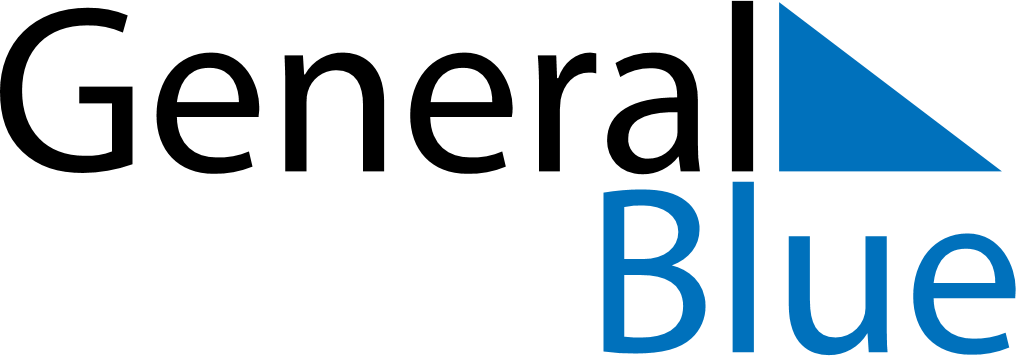 May 2024May 2024May 2024May 2024May 2024May 2024Kolbaeck, Vaestmanland, SwedenKolbaeck, Vaestmanland, SwedenKolbaeck, Vaestmanland, SwedenKolbaeck, Vaestmanland, SwedenKolbaeck, Vaestmanland, SwedenKolbaeck, Vaestmanland, SwedenSunday Monday Tuesday Wednesday Thursday Friday Saturday 1 2 3 4 Sunrise: 4:54 AM Sunset: 8:49 PM Daylight: 15 hours and 55 minutes. Sunrise: 4:51 AM Sunset: 8:52 PM Daylight: 16 hours and 0 minutes. Sunrise: 4:49 AM Sunset: 8:54 PM Daylight: 16 hours and 5 minutes. Sunrise: 4:46 AM Sunset: 8:57 PM Daylight: 16 hours and 10 minutes. 5 6 7 8 9 10 11 Sunrise: 4:44 AM Sunset: 8:59 PM Daylight: 16 hours and 15 minutes. Sunrise: 4:41 AM Sunset: 9:01 PM Daylight: 16 hours and 20 minutes. Sunrise: 4:39 AM Sunset: 9:04 PM Daylight: 16 hours and 25 minutes. Sunrise: 4:36 AM Sunset: 9:06 PM Daylight: 16 hours and 30 minutes. Sunrise: 4:34 AM Sunset: 9:09 PM Daylight: 16 hours and 34 minutes. Sunrise: 4:31 AM Sunset: 9:11 PM Daylight: 16 hours and 39 minutes. Sunrise: 4:29 AM Sunset: 9:13 PM Daylight: 16 hours and 44 minutes. 12 13 14 15 16 17 18 Sunrise: 4:26 AM Sunset: 9:16 PM Daylight: 16 hours and 49 minutes. Sunrise: 4:24 AM Sunset: 9:18 PM Daylight: 16 hours and 53 minutes. Sunrise: 4:22 AM Sunset: 9:20 PM Daylight: 16 hours and 58 minutes. Sunrise: 4:19 AM Sunset: 9:23 PM Daylight: 17 hours and 3 minutes. Sunrise: 4:17 AM Sunset: 9:25 PM Daylight: 17 hours and 7 minutes. Sunrise: 4:15 AM Sunset: 9:27 PM Daylight: 17 hours and 12 minutes. Sunrise: 4:13 AM Sunset: 9:29 PM Daylight: 17 hours and 16 minutes. 19 20 21 22 23 24 25 Sunrise: 4:11 AM Sunset: 9:32 PM Daylight: 17 hours and 20 minutes. Sunrise: 4:09 AM Sunset: 9:34 PM Daylight: 17 hours and 25 minutes. Sunrise: 4:07 AM Sunset: 9:36 PM Daylight: 17 hours and 29 minutes. Sunrise: 4:05 AM Sunset: 9:38 PM Daylight: 17 hours and 33 minutes. Sunrise: 4:03 AM Sunset: 9:40 PM Daylight: 17 hours and 37 minutes. Sunrise: 4:01 AM Sunset: 9:42 PM Daylight: 17 hours and 41 minutes. Sunrise: 3:59 AM Sunset: 9:44 PM Daylight: 17 hours and 45 minutes. 26 27 28 29 30 31 Sunrise: 3:57 AM Sunset: 9:46 PM Daylight: 17 hours and 49 minutes. Sunrise: 3:55 AM Sunset: 9:48 PM Daylight: 17 hours and 52 minutes. Sunrise: 3:54 AM Sunset: 9:50 PM Daylight: 17 hours and 56 minutes. Sunrise: 3:52 AM Sunset: 9:52 PM Daylight: 17 hours and 59 minutes. Sunrise: 3:51 AM Sunset: 9:54 PM Daylight: 18 hours and 3 minutes. Sunrise: 3:49 AM Sunset: 9:56 PM Daylight: 18 hours and 6 minutes. 